Abbreviations: Th – Theory, Tu – Tutorial / Seminar / Field Work, Pr – Practical		Note: Theory: 1 hr = 1 credit and Practical / Tutorial: 2 hrs = 1 CreditAbbreviations: Th – Theory, Tu – Tutorial / Seminar / Field Work, Pr – Practical		Note: Theory: 1 hr = 1 credit and Practical / Tutorial: 2 hrs = 1 CreditAbbreviations: Th – Theory, Tu – Tutorial / Seminar / Field Work, Pr – Practical		Note: Theory: 1 hr = 1 credit and Practical / Tutorial: 2 hrs = 1 CreditAbbreviations: Th – Theory, Tu – Tutorial / Seminar / Field Work, Pr – Practical		Note: Theory: 1 hr = 1 credit and Practical / Tutorial: 2 hrs = 1 CreditMAJOR ELECTIVE – IAbbreviations: Th – Theory, Tu – Tutorial / Seminar / Field Work, Pr – Practical		Note: Theory: 1 hr = 1 credit and Practical / Tutorial: 2 hrs = 1 CreditAbbreviations: Th – Theory, Tu – Tutorial / Seminar / Field Work, Pr – Practical		Note: Theory: 1 hr = 1 credit and Practical / Tutorial: 2 hrs = 1 CreditCalculation of Marks & Credits: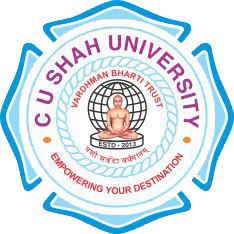 C. U. SHAH UNIVERSITY, Wadhwan CityName of Program : MCAName of Branch : MCASemester : IW.E.F. – June 2014Sr. NoBranch CodeSubject CodeSubject NameTeaching Hours/WeekTeaching Hours/WeekTeaching Hours/WeekTeaching Hours/WeekCreditsEvaluation Scheme/SemesterEvaluation Scheme/SemesterEvaluation Scheme/SemesterEvaluation Scheme/SemesterEvaluation Scheme/SemesterEvaluation Scheme/SemesterEvaluation Scheme/SemesterEvaluation Scheme/SemesterSr. NoBranch CodeSubject CodeSubject NameThTuPrTotalCreditsTheoryTheoryTheoryTheoryPracticalPracticalPracticalTotalMarksSr. NoBranch CodeSubject CodeSubject NameThTuPrTotalCreditsSessional  ExamSessional  ExamUniversity ExamUniversity ExamInternalInternalUniversityTotalMarksSr. NoBranch CodeSubject CodeSubject NameThTuPrTotalCreditsMarksHoursMarksHoursPrTWPrTotalMarks1015CS01FCP1FUNDAMENTALS OF C PROGRAMMING4--44301.5703---1002015CS01DBS1DATABASE MANAGEMENT SYSTEM4--44301.5703---1003015CS01BCO1BASICS OF COMPUTER ORGANIZATION4--44301.5703---1004015CS01MAT1MATHEMATICS FOR COMPUTER SCIENCE4--44301.5703---1005015CS01CSD1COMMUNICATION & SOFT SKILLS DEVELOPMENT42-65301.570350--1506015CS01FCP2PROGRAMMING TECHNIQUE-I (FCP)--442----20-801007015CS01DBS2PROGRAMMING TECHNIQUE-II (DMS)--442----20-80100TOTALTOTALTOTALTOTAL20283025150-350-90   -160750C. U. SHAH UNIVERSITY, Wadhwan CityName of Program : MCAName of Branch : MCASemester : IIW.E.F. – June 2014Sr. NoBranch CodeSubject CodeSubject NameTeaching Hours/WeekTeaching Hours/WeekTeaching Hours/WeekTeaching Hours/WeekCreditsEvaluation Scheme/SemesterEvaluation Scheme/SemesterEvaluation Scheme/SemesterEvaluation Scheme/SemesterEvaluation Scheme/SemesterEvaluation Scheme/SemesterEvaluation Scheme/SemesterEvaluation Scheme/SemesterSr. NoBranch CodeSubject CodeSubject NameThTuPrTotalCreditsTheoryTheoryTheoryTheoryPracticalPracticalPracticalTotalMarksSr. NoBranch CodeSubject CodeSubject NameThTuPrTotalCreditsSessional  ExamSessional  ExamUniversity ExamUniversity ExamInternalInternalUniversityTotalMarksSr. NoBranch CodeSubject CodeSubject NameThTuPrTotalCreditsMarksHoursMarksHoursPrTWPrTotalMarks1015CS02OOC1OBJECT ORIENTED PROGRAMMING USING C++4--44301.5703---1002015CS02DST1DATA STRUCTURES4--44301.5703---1003015CS02SMS1STATISTICAL METHODS4--44301.5703---1004015CS02ERP1ENTERPRISE RESOURCE PLANNING4--44301.5703---1005015CS02FIT1FUNDAMENTALS OF INTERNET TECHNOLOGIES4-265301.570310-401506015CS02OOC2PROGRAMMING TECHNIQUE-III (OOCP)--442----20-801007015CS02DST2PROGRAMMING TECHNIQUE-IV (DS)--442----20-80100TOTALTOTALTOTALTOTAL20-103025150-350-50-200750C. U. SHAH UNIVERSITY, Wadhwan CityName of Program : MCAName of Branch : MCASemester : IIIW.E.F. – June 2014Sr. NoBranch CodeSubject CodeSubject NameTeaching Hours/WeekTeaching Hours/WeekTeaching Hours/WeekTeaching Hours/WeekCreditsEvaluation Scheme/SemesterEvaluation Scheme/SemesterEvaluation Scheme/SemesterEvaluation Scheme/SemesterEvaluation Scheme/SemesterEvaluation Scheme/SemesterEvaluation Scheme/SemesterEvaluation Scheme/SemesterSr. NoBranch CodeSubject CodeSubject NameThTuPrTotalCreditsTheoryTheoryTheoryTheoryPracticalPracticalPracticalTotalMarksSr. NoBranch CodeSubject CodeSubject NameThTuPrTotalCreditsSessional  ExamSessional  ExamUniversity ExamUniversity ExamInternalInternalUniversityTotalMarksSr. NoBranch CodeSubject CodeSubject NameThTuPrTotalCreditsMarksHoursMarksHoursPrTWPrTotalMarks1015CS03CON1COMPUTER ORIENTED NUMERICAL METHODS4--44301.5703---1002015CS03CAD2COMPUTER AIDED ANALYSIS & DESIGN OF INFORMATION SYSTEM4--44301.5703---1003015CS03JAV1CORE JAVA4--44301.5703---1004015CS03OSM2OPERATING SYSTEM4-265301.570310-401505015CS03FON2FUNDAMENTALS OF NETWORKING4--44301.5703---1006015CS03JAV2PROGRAMMING TECHNIQUE-V (JAVA)--442----20-801007015CS03FON3PROGRAMMING TECHNIQUE-VI (FON)--442----20-80100TOTALTOTALTOTALTOTAL20103025150-350-50-200750C. U. SHAH UNIVERSITY, Wadhwan CityName of Program : MCAName of Branch : MCASemester : IVW.E.F. – June 2014Sr. NoBranch CodeSubject CodeSubject NameTeaching Hours/WeekTeaching Hours/WeekTeaching Hours/WeekTeaching Hours/WeekCreditsEvaluation Scheme/SemesterEvaluation Scheme/SemesterEvaluation Scheme/SemesterEvaluation Scheme/SemesterEvaluation Scheme/SemesterEvaluation Scheme/SemesterEvaluation Scheme/SemesterEvaluation Scheme/SemesterSr. NoBranch CodeSubject CodeSubject NameThTuPrTotalCreditsTheoryTheoryTheoryTheoryPracticalPracticalPracticalTotalMarksSr. NoBranch CodeSubject CodeSubject NameThTuPrTotalCreditsSessional  ExamSessional  ExamUniversity ExamUniversity ExamInternalInternalUniversityTotalMarksSr. NoBranch CodeSubject CodeSubject NameThTuPrTotalCreditsMarksHoursMarksHoursPrTWPrTotalMarks1015CS04ORT1OPERATIONS RESEARCH4--44301.5703---1002015CS04WAD1WEB APPLICATIONS DEVELOPMENT4--44301.5703---1003015CS04ADB1ADVANCED DATABASE MANAGEMENT SYSTEM4--44301.5703---1004015CS04SEN1SOFTWARE ENGINEERING4--44301.5703---100501--MAJOR ELECTIVE-I4-265301.570310-401506015CS04WAD2PROGRAMMING TECHNIQUE-VII (WAD)--442----20-801007015CS04ADB2PROGRAMMING TECHNIQUE-VIII (ADBMS)--442----20-801008015CS04SEM1SEMINAR ON TECH. TOPICS--221----50--50TOTALTOTALTOTALTOTAL20-123226150-350-100-200800Subject CodeSubject Name5CS04PYP1PYTHON PROGRAMMING5CS04DIP1DIGITAL IMAGE PROCESSING5CS04CNS1COMPUTER NETWORK SECURITY5CS04CGC1COMPUTER GRAPHICSC. U. SHAH UNIVERSITY, Wadhwan CityName of Program : MCAName of Branch : MCASemester : VW.E.F. – June 2014Sr. NoBranch CodeSubject CodeSubject NameTeaching Hours/WeekTeaching Hours/WeekTeaching Hours/WeekTeaching Hours/WeekCreditsEvaluation Scheme/SemesterEvaluation Scheme/SemesterEvaluation Scheme/SemesterEvaluation Scheme/SemesterEvaluation Scheme/SemesterEvaluation Scheme/SemesterEvaluation Scheme/SemesterEvaluation Scheme/SemesterSr. NoBranch CodeSubject CodeSubject NameThTuPrTotalCreditsTheoryTheoryTheoryTheoryPracticalPracticalPracticalTotalMarksSr. NoBranch CodeSubject CodeSubject NameThTuPrTotalCreditsSessional  ExamSessional  ExamUniversity ExamUniversity ExamInternalInternalUniversityTotalMarksSr. NoBranch CodeSubject CodeSubject NameThTuPrTotalCreditsMarksHoursMarksHoursPrTWPrTotalMarks1015CS05MOB1MOBILE APPLICATION DEVELOPMENT4--44301.5703---100015CS05WNS1WIRELES NETWORKS & SECURITY4--44301.5703---1003015CS05DSR1DISSERTATION--442---20-80100401--MAJOR ELECTIVE – II5-276301.570310-40150501--MINOR ELECTIVE – I5--55301.5703---1006015CS05MOB2PROGRAMMING TECHNIQUE-IX (MOB)--442----20-801007015CS05WNS2PROGRAMMING TECHNIQUE-X (WNS)--442----20-801008015CS05LMB1LESSION FROM MOTIVATIONAL BOOKS-2-21-----50-50TOTALTOTALTOTALTOTAL182143426120-280-12050280800MAJOR ELECTIVE – IIMAJOR ELECTIVE – IIMINOR ELECTIVE – IMINOR ELECTIVE – ICodeSubject NameCodeSubject Name5CS05EMB1EMBEDDED SYSTEMS5CS05ANT1ARTIFICIAL INTELLIGENCE5CS05AJP1ADVANCED JAVA PROGRAMMING5CS05DWD1DATA WAREHOUSING & DATA MINING5CS05LIN1LINUX PROGRAMMING5CS05BIO1FUNDAMENTALS OF BIOINFORMATICS5CS05NET1ADVANCED ASP & C#.NET PROGRAMMING5CS05GIS1GEOGRAPHIC INFORMATION SYSTEMS (GIS)C. U. SHAH UNIVERSITY, Wadhwan CityName of Program : MCAName of Branch : MCASemester : VIW.E.F. – June 2014Sr. NoBranch CodeSubject CodeSubject NameTeaching Hours/WeekTeaching Hours/WeekTeaching Hours/WeekTeaching Hours/WeekCreditsEvaluation Scheme/SemesterEvaluation Scheme/SemesterEvaluation Scheme/SemesterEvaluation Scheme/SemesterEvaluation Scheme/SemesterEvaluation Scheme/SemesterEvaluation Scheme/SemesterEvaluation Scheme/SemesterSr. NoBranch CodeSubject CodeSubject NameThTuPrTotalCreditsTheoryTheoryTheoryTheoryPracticalPracticalPracticalTotalMarksSr. NoBranch CodeSubject CodeSubject NameThTuPrTotalCreditsSessional  ExamSessional  ExamUniversity ExamUniversity ExamInternalInternalUniversityTotalMarksSr. NoBranch CodeSubject CodeSubject NameThTuPrTotalCreditsMarksHoursMarksHoursPrTWPrTotalMarks1015CS06SDP1SYSTEM DEVELPPMENT PROJECT (SDP)--303015----100-250350TOTALTOTALTOTALTOTAL--303015----100-250350SNo.SemesterTotal MarksTotal Credits1I750252II750253III750254IV800265V800266VI35015TotalTotal4200142